附件四川省工业项目（资金）管理平台业务管理人员统计表（制造业数字化转型智能化升级项目入库管理）填报单位（盖章）：填报人：                      联系电话：信息公开选项：主动公开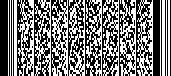 类别序号部门人员姓名联系电话（手机）备注市（州）经信局1市（州）经信局2区（市、县）经信主管部门1区（市、县）经信主管部门2区（市、县）经信主管部门3区（市、县）经信主管部门4区（市、县）经信主管部门……